                                                                                                                                                                     ПРОЕКТ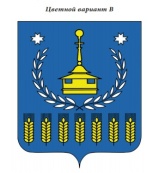 СОВЕТ ДЕПУТАТОВМУНИЦИПАЛЬНОГО ОБРАЗОВАНИЯ«ВОТКИНСКИЙ РАЙОН»«ВОТКА ЁРОС»МУНИЦИПАЛ КЫЛДЫТЭТЫСЬ
ДЕПУТАТТЪЁСЛЕН КЕНЕШСЫРЕШЕНИЕ«__»  ________ 2019 года                                                                                                         № __г. ВоткинскО согласовании условий Соглашения о передаче Контрольно-счетному органу муниципального образования «Воткинский район» отдельных полномочий по осуществлению внешнего финансового контроля между Советом депутатов поселений с Советом депутатов муниципального образования «Воткинский район»  на 2020 годВ целях реализации Бюджетного кодекса Российской Федерации, руководствуясь Федеральным Законом № 6-ФЗ от 07.02.2011 г. «Об общих принципах организации и деятельности контрольно – счетных органов субъектов Российской Федерации и муниципальных образований», Федеральным Законом № 131-ФЗ от 06.10.2003 года
«Об общих принципах организации местного самоуправления в Российской Федерации», руководствуясь Уставом муниципального образования «Воткинский район»,Совет депутатов муниципального образования «Воткинский район» решает:1.	Согласовать условия Соглашений о передаче Контрольно-счетному органу муниципального образования «Воткинский район» отдельных полномочий по осуществлению внешнего  финансового контроля между Советом депутатов поселений и Советом депутатов муниципального образования  Воткинский район» на 2020 год (прилагаются).2.	Настоящее решение вступает в силу со дня его принятия.Председатель Совета депутатов муниципального образования«Воткинский район»				                             	М.А. НазаровГлава муниципального образования«Воткинский район»                                                                           	И.П. Прозоровг. Воткинск«___» декабря 2019 года№ ___